Title: Sustainability Kiosk in the Price CommonsWhereas, UW-Stout has been a leader in the U.W. system for sustainability;Whereas, there are projects that go on unnoticed to students regarding sustainability;Whereas, throughout the 2019-2020 school year there has been a group from the Sustainability Office dedicated to figuring out a way to best reach students to inform them on sustainability at UW-Stout;Whereas, having a sustainability kiosk in the Price Commons with an interactive touchscreen and a vinyl depicting various sustainability initiative and tips from the University for students would greatly improve the outreach of sustainability on campus;Whereas, this project would cost $4,515.11 total for the touchscreen, vinyl, and labor;Whereas, the sustainability council has discussed and passed the idea of allocating Green Fee funds for the installation of a Sustainability Kiosk in the Price Commons;Be it therefore resolved, we, the U.S.S. of the S.S.A. approve the allocation of $4,515.11 for the purchase and installation of materials for a Sustainability Kiosk in the Price Commons.Be it further resolved, this motion be distributed to Andrew Klavekoske, Jacob Nadeau, Malinda Hebert, Darrin Witucki, Sarah Rykal, and Dhani Cole.Date acted upon: April 15, 2020Action: PassedVote:  24 - 0 - 0 (Yays-Nays-Abstentions)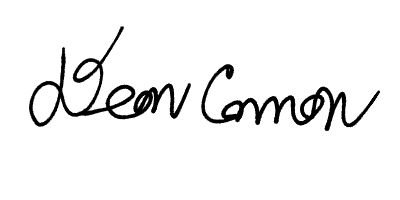 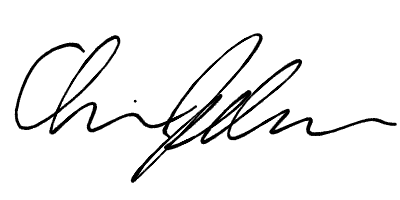   	______________________		    	______________________ Deon Canon President Stout Student Association Chris Johnson Vice-President Stout Student Association